          Приложение 5к Правилам автотранспортных перевозок опасных грузовСвидетельство профессиональной компетенцииконсультанта по вопросам безопасности перевозки опасных грузов(Образец для печати формата A4, бумага бежевого цвета)MD				     РЕСПУБЛИКА МОЛДОВА                            ANTA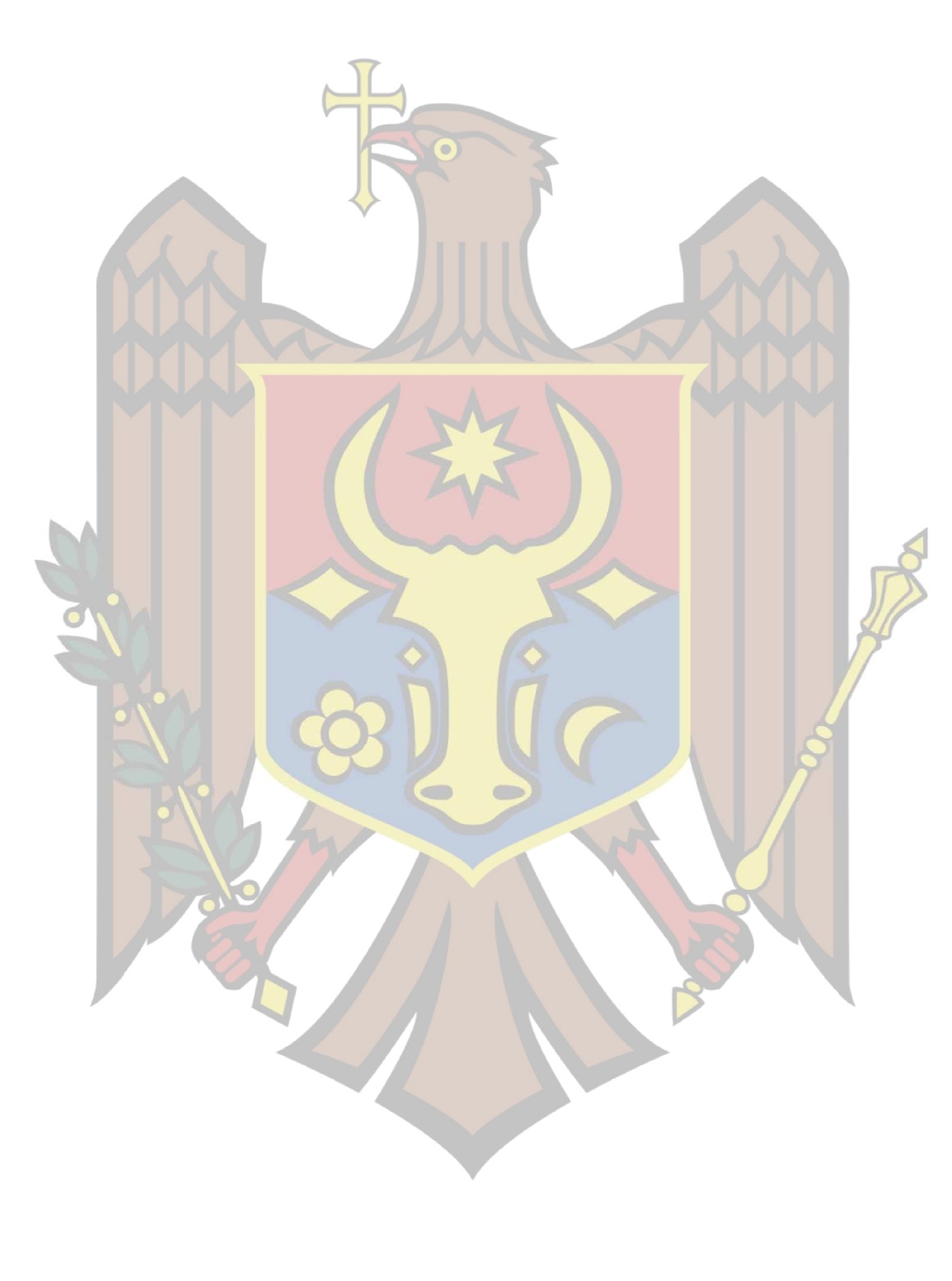 СВИДЕТЕЛЬСТВОпрофессиональной компетенции консультанта по вопросам безопасности перевозки опасных грузов   Серия ……………….    Регистрационный номер ………………………..Экзаменационная комиссия ……………………………………………………,                                                          (учебный центр, выдавший свидетельство)свидетельствует: 1) что ………………………………………………………………………			(Фамилия и имя)идентификационный номер (IDNP) ………………… сдал(а) экзамен/тест с множественными вариантами ответов ………(дата)…………, организованный для получения свидетельства профессиональной компетенции ……………………………………………………, в соответствии со ст. 28 Правил автотранспортных перевозок опасных грузов  (Постановление Правительства № _________ от _____________);2) что лицо, указанное в п. 1), уполномочено осуществлять свою профессиональную компетенцию в дорожно-транспортном предприятии, осуществляющем перевозки опасных грузов в национальном и международном сообщении.    Действительно с ……………….………….. до…………………………Выдано (кем) _____________________________               _______________	                      ДиректорМ.П.        _____________           (подпись)Дата выдачи: ________________________Требования к образцу свидетельства о профессиональной подготовке:Физические характеристики свидетельства: цвет бежевый Pantone формат A4,  из целлюлозной бумаги плотностью 100 г/м² или более.Все надписи печатаются черным цветом. Элементы защиты свидетельства профессиональной компетентности: голограмма, двойная нумерация: серийный номер и регистрационный номер, специальные волокна в бумаге, проявляющиеся в ультрафиолетовом свете. 